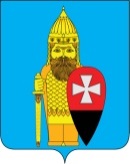 АДМИНИСТРАЦИЯ ПОСЕЛЕНИЯ ВОРОНОВСКОЕ В ГОРОДЕ МОСКВЕ ПОСТАНОВЛЕНИЕ06.09.2016 год № 63Об утверждении муниципальной программы«Профилактика терроризма и экстремизма, а также минимизация последствий проявлений терроризма и экстремизма на территории поселения Вороновское на 2016 год»В соответствии с Федеральными законами от 06.03.2006 года № 35-ФЗ «О противодействии терроризму», от 06.10.2003 года  №131-ФЗ «Об общих принципах организации местного самоуправления в Российской Федерации», от 25.07.2002 года № 114-ФЗ «О противодействии экстремистской деятельности», частью 1 статьи 179 Бюджетного кодекса Российской Федерации, Законом города Москвы от 06.11.2002 года № 56 «Об организации местного самоуправления в городе Москве», Уставом поселения Вороновское,  в целях противодействия терроризму и экстремизму, защите жизни граждан, проживающих на территории поселения от террористических и экстремистских актов, а также предупреждения возникновения в общественных местах и жилом секторе ситуаций, представляющих опасность для жизни, здоровья, собственности граждан и повышения эффективности профилактики правонарушений; ПОСТАНОВЛЯЮ:   1. Утвердить муниципальную программу «Профилактика терроризма и экстремизма, а также минимизация последствий проявлений терроризма и экстремизма на территории поселения Вороновское на 2016 год» (приложение № 1).   2. Утвердить перечень мероприятий и объемы их финансирования в рамках муниципальной программы (приложение № 2).   3. Предусмотреть в бюджете поселения Вороновское расходы на финансирование муниципальной программы «Профилактика терроризма и экстремизма, а так же минимизация последствий проявлений терроризма и экстремизма на территории поселения Вороновское на 2016 год».   4. Опубликовать настоящее постановление в бюллетене «Московский муниципальный вестник» и на официальном сайте администрации поселения Вороновское в информационно-телекоммуникационной сети «Интернет».    5. Контроль за исполнением настоящего постановления возложить на первого заместителя главы администрации поселения Вороновское Тавлеева А.В. Глава администрациипоселения Вороновское                                                                     Е.П. Иванов 	Приложение №1к постановлению администрации поселения Вороновское № 63 от 06.09.2016 годаМУНИЦИПАЛЬНАЯ ПРОГРАММА «Профилактика терроризма и экстремизма, а также минимизации и (или) ликвидации последствий проявлений терроризма и экстремизма на территории  поселения Вороновское в городе Москве  на 2016 год»Паспорт муниципальной программы1. Содержание проблемы, обоснование необходимости ее решения программными методамиПрограмма мероприятий по профилактике терроризма и экстремизма, а также минимизации и (или)  ликвидации последствий проявлений терроризма и экстремизма на территории поселения Вороновское (далее – поселения) является важнейшим направлением реализации принципов целенаправленной, последовательной работы по консолидации общественно-политических сил, национально-культурных, культурных и религиозных организаций и безопасности граждан. Системный подход к мерам, направленным на предупреждение, выявление, устранение причин и условий, способствующих экстремизму, терроризму, совершению правонарушений,   является одним из важнейших условий улучшения социально-экономической ситуации в муниципальном образовании. Для реализации такого подхода необходима муниципальная программа по профилактике терроризма и экстремизма и созданию условий для деятельности добровольных формирований населения по охране общественного порядка, предусматривающая максимальное использование потенциала местного самоуправления и других субъектов в сфере профилактики правонарушений.2. Цели и задачи Программы.Основными целями программы является противодействие терроризму и экстремизму, защита жизни и здоровья граждан, проживающих на территории поселения от террористических и экстремистских актов, а также предупреждение возникновения в общественных местах и жилом секторе ситуаций, представляющих опасность для жизни, здоровья, собственности граждан, за счет повышения эффективности профилактики правонарушений.Основными задачами программы являются:- Уменьшение проявлений экстремизма и негативного отношения к лицам других национальностей и религиозных конфессий;- Формирование у населения внутренней потребностей в толерантном (терпимом) поведении к людям других национальностей и религиозных конфессий на основе российского общества, культурного самосознания, принципов соблюдения прав и свобод человека;- Формирование толерантности и межэтнической культуры в молодежной среде, профилактика агрессивного поведения;- Информирование населения поселения Вороновское по вопросам противодействия терроризму и экстремизму;- Содействие правоохранительным органам в выявлении правонарушений и преступлений данной категории, а также ликвидация их последствий;- Организация воспитательной работы среди детей и молодежи, направленная на устранение причин и условий, способствующих совершению действий экстремистского характера.3. Срок реализации Программы.Реализация всех программных мероприятий рассчитана на весь период 2016 года. 4. Ожидаемые результаты реализации Программы.     Совершенствование форм и методов работы органов местного самоуправления по профилактике терроризма и экстремизма на территории  поселения Вороновское. Распространение культуры интернационализма, согласия, национальной и религиозной терпимости в среде учащихся общеобразовательных учреждений. Формирование нетерпимости ко всем фактам террористических и экстремистских проявлений. Укрепление и культивирование в молодежной среде атмосферы межэтнического согласия и толерантности. Недопущение создания и деятельности националистических экстремистских молодежных группировок. 5. Перечень основных мероприятий.   Система программных мероприятий муниципальной программы приведена в приложении к данной программе.6. Ресурсное обеспечение Программы.Финансирование мероприятий программы планируется осуществлять за счет средств местного бюджета.Объем финансирования мероприятий программы за счет средств бюджета поселения Вороновское составляет - 251 000  рублей.7. Организация управления программой  и контроль за ходом ее реализации.Общее управление, контроль за реализацией программы и координацию деятельности осуществляет Глава поселения Вороновское.Приложение №2к постановлению администрации поселения Вороновское № 63 от 06.09.2016 годаМЕРОПРИЯТИЯ И  ОБЪЕМЫ ФИНАНСИРОВАНИЯмуниципальной программы «Профилактика терроризма и экстремизма, а также минимизация последствий проявлений терроризма и экстремизма в поселении Вороновское на 2016г» Наименование муниципальной программыМуниципальная программа «Профилактика терроризма и экстремизма, а также минимизации и (или) ликвидации последствий проявлений терроризма и экстремизма на территории поселения Вороновское на 2016 год»Основание разработки программы Федеральные Законы от 06.03.2006 года № 35-ФЗ «О противодействии терроризму», от 06.10.2003 года № 131-ФЗ «Об общих принципах организации местного самоуправления в Российской Федерации», от 25.07.2002 года № 114-ФЗ «О противодействии экстремистской деятельности», Указ Президента Российской Федерации от 15.06. 2006 года № 116 «О мерах по противодействию терроризму», Бюджетный кодекс РФ, Закон города Москвы от 06.11.2002 года 56 «Об организации местного самоуправления в городе Москве», Устав поселения Вороновское Заказчик программыадминистрация поселения ВороновскоеРазработчик программыСектор по ГО ЧС и пожарной безопасности администрации поселения ВороновскоеОсновные цели программыПротиводействие терроризму и экстремизму, защита жизни и здоровья граждан, проживающих на территории поселения Вороновское от террористических и экстремистских актов Основные задачи программы-Уменьшение проявлений экстремизма и негативного отношения к лицам других национальностей и религиозных конфессий. -Формирование толерантности и межэтнической культуры в молодежной среде, профилактика агрессивного поведения. -Информирование населения поселения Вороновское по вопросам противодействия терроризму и экстремизму. -Содействие правоохранительным органам в выявлении правонарушений и преступлений данной категории, а также ликвидации их последствий. -Пропаганда толерантного поведения к людям других национальностей и религиозных конфессий. -Организация воспитательной работы среди детей и молодежи, направленная на устранение причин и условий, способствующих совершению действий экстремистского характера. -Недопущение наличия свастики и иных элементов экстремистской направленности на объектах городской инфраструктуры.Сроки реализации программы2016 годИсполнители программыадминистрация поселения Вороновское.Источники финансирования программыБюджет поселения Вороновское в городе МосквеВсего за период -  251 000  руб. Ожидаемые конечные результаты реализации программыСовершенствование форм и методов работы органов местного самоуправления по профилактике терроризма и экстремизма на территории  поселения Вороновское. Распространение культуры интернационализма, согласия, национальной и религиозной терпимости в среде учащихся общеобразовательных учреждений. Формирование нетерпимости ко всем фактам террористических и экстремистских проявлений. Укрепление и культивирование в молодежной среде атмосферы межэтнического согласия и толерантности. Недопущение создания и деятельности националистических экстремистских молодежных группировок. Контроль за исполнением программы Глава поселения Вороновское № п/пНаименование мероприятийИсполнительСроки исполненияИсточник финансированияОбъем финансирования(руб)1Информировать жителей  поселения Вороновское о порядке действий при угрозе возникновения террористических актов, посредством размещения информации на информационных стендах, на сайте поселения Вороновское. администрация поселения Вороновскоепостоянно в течение годабез финансирования02Приобретение плакатов, памяток  для учреждений и организаций, расположенных на территории  поселения Вороновское  по антитеррористической тематикеадминистрация поселения Вороновскоев течение годабюджет поселения Вороновское200 0003Проводить тематические беседы в коллективах учащихся государственных образовательных  школьных и дошкольных  учреждений, расположенных на территории  поселения Вороновское, по действиям при возникновении террористических угроз и ЧС руководители образовательных учреждений1 раз в кварталбез финансирования04Обслуживание кнопки тревожной сигнализации (КТС) в здании администрации поселения Вороновскоеадминистрация поселения Вороновскоев течение годабюджетпоселения Вороновское51 000ИТОГО: 251 000